Leonor de Borbón y Ortiz 2005 – xxxHija de Felipe VI, rey de España​Wikipedia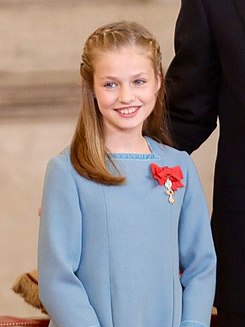      (Madrid, 31 de octubre de 2005) es la actual princesa de Asturias y primera en la línea de sucesión al trono español, como primogénita del rey Felipe VI y su consorte, la reina Letizia. Además del de princesa de Asturias, ostenta los demás títulos vinculados tradicionalmente al heredero de la Corona española. ​ Es asimismo presidenta de honor de la Fundación Princesa de Asturias y de la Fundación Princesa de Girona.  Representa el porvenir, durante muchos años, si la Constitución española de 1978 se conserva en el porvenirNacimiento     Nació a la 1:46 horas del 31 de octubre de 2005 en el Hospital Ruber Internacional de Madrid, primogénita de los entonces príncipes de Asturias, Felipe de Borbón y Letizia Ortiz, y séptima nieta de los reyes Juan Carlos I y Sofía —la tercera niña—, convirtiéndose en infanta de España y segunda en la línea de sucesión a la Corona. Pesó 3,54 kilogramos y midió 47 centímetros. El príncipe Felipe declaró que se llamaría Leonor «porque tiene muchos vínculos históricos y nos gustaba».​    Su nacimiento reabrió un debate sobre la sucesión establecida en la Constitución, que prefiere a los varones sobre las mujeres. El Gobierno, presidido por José Luis Rodríguez Zapatero en aquellos momentos, manifestó su intención de reformar este y otros tres aspectos de la Carta Magna. A pesar del consenso social, finalmente no se llevó a cabo dicha reforma, ya que se tendría que realizar por el procedimiento agravado: ​ sería necesaria su aprobación por las Cortes Generales, su disolución, la convocatoria de elecciones, la ratificación de la modificación por las nuevas Cortes y un referéndum. ​ El presidente del Consejo de Estado aseguró que los cambios podrían realizarse con carácter retroactivo «aunque fuera niña y naciese antes de que la reforma se efectuase»,​ aspecto en el que discrepan expertos en Derecho Constitucional. ​ España es la única monarquía parlamentaria europea, junto con Mónaco y Liechtenstein, que penaliza a la mujer en la línea sucesoria. ​Bautismo   Fue bautizada el 14 de enero de 2006 en una ceremonia en el Palacio de la Zarzuela oficiada por el arzobispo de Madrid, a la que asistieron algo más de ochenta personas. Se utilizó una pila bautismal románica, empleada en los bautismos de príncipes e infantes españoles desde el siglo xvii y utilizada originalmente por el santo Domingo de Guzmán, así como agua del río Jordán. Sus padrinos fueron sus abuelos paternos, los reyes. Recibió el nombre de pila de Leonor de Todos los Santos. ​Estudios   En 2008 comenzó sus estudios en el Colegio Santa María de los Rosales, centro privado mixto y con educación religiosa ubicado en el madrileño barrio de Aravaca, cercano a la Zarzuela, el mismo en el que su padre cursó la Educación General Básica y el Bachillerato entre 1972 y 1984.    En septiembre de 2017 comenzó sus estudios de secundaria en el Colegio Santa María de los Rosales de Madrid.Aficiones   Entre sus aficiones se encuentra el violonchelo, lo toca desde los seis años en la escuela de música de su colegio, siendo una de las participantes en la actuación de Navidad de 2016 con su instrumento.   Otra de sus aficiones es la hípica, que practica en las cuadras del Palacio de la Zarzuela, pasión que comparte con su tía la infanta Elena y su prima Victoria Federica.   Infanta de España    Leonor tiene desde su nacimiento el tratamiento de Alteza Real y la dignidad de infanta de España por ser hija del entonces heredero de la Corona. ​   Tiene una hermana un año y medio menor, la infanta Sofía (nacida el 29 de abril de 2007), con quien asistió por primera vez a una recepción oficial en el Salón de Columnas del Palacio Real de Madrid con motivo de la victoria de la Selección española de fútbol en el Mundial de 2010 con los reyes, sus padres y la infanta Elena. ​    El 2 de junio de 2014, el rey Juan Carlos comunicó su decisión de abdicar. Leonor se convirtió en princesa de Asturias el 19 de junio, tras la publicación en el Boletín Oficial del Estado de la Ley Orgánica 3/2014, de 18 de junio, por la que se hizo efectiva la abdicación de su abuelo y el ascenso al trono de su padre, con el nombre de Felipe VI. ​    Ocupa, por tanto, el primer lugar en la línea de sucesión al trono, por delante de su hermana menor, la infanta Sofía, sus tías y sus primos. ​ Leonor pasó a ser así la cuadragésima primera titular del principado de Asturias y la heredera a una Corona más joven de Europa. Solo Isabel la Católica, Juana I de Castilla e Isabel II ostentaron tal dignidad y llegaron a reinar. ​    Como princesa heredera, recibe una educación similar a la de su padre e instrucción militar, ya que el monarca español ostenta también el mando supremo de las Fuerzas Armadas. ​ Todavía no se conoce como será, pero se sabe que el Gobierno y la Casa del Rey se encargarán de diseñarla, al igual que sucedió con la de su padre. ​    El 20 de mayo de 2015 recibió la primera comunión en la iglesia de Nuestra Señora de la Asunción en el distrito madrileño de Aravaca, cercana a su colegio.​ El 30 de octubre de 2015, víspera de su décimo cumpleaños, su padre el rey Felipe VI concedió a Leonor el Toisón de Oro, la más alta condecoración de España.16​ El 30 de enero de 2018, su padre, el rey Felipe VI, le impuso el collar de la Insigne Orden del Toisón de Oro. Este collar había pertenecido a su bisabuelo el conde de Barcelona.   Los días 8 y 9 de septiembre de 2018 la princesa realizó junto a su hermana y sus padres su primer viaje oficial al Principado de Asturias, acto simbólico que da inicio a la agenda oficial del heredero de la Corona, tal y como hizo su padre en 1977. ​    El 12 de octubre de 2018, en la Fiesta Nacional, por primera vez se sentó a la derecha de su padre, ocupando el lugar que, según el protocolo, le corresponde como heredera al trono.El 31 de octubre de 2018 coincidiendo con su 13º cumpleaños, Leonor pronunció sus primeras palabras en un acto público leyendo el artículo 1 del Título Preliminar de la Constitución en la Sede del Instituto Cervantes de Madrid. El 18 de octubre de 2019 dio su primer discurso en los Premios Princesa de Asturias. ​Títulos, tratamientos y distinciones      31 de octubre del 2005 - 19 de junio del 2014 : Su Alteza Real la infanta doña Leonor de España.      19 de junio del 2014 - presente : Su Alteza Real la princesa de Asturias.Títulos y tratamientos        del príncipe de Asturias, tuvo la dignidad de infanta de España y el tratamiento de Alteza Real, tal y como dispone el Real Decreto 1368/1987. ​ Con la llegada de su padre a la jefatura del Estado el 19 de junio de 2014 pasó a ser la primera en la línea de sucesión, y por tanto princesa heredera, ostentando los títulos inherentes a dicha posición, reconocidos en el artículo 57.2 de la Constitución.   Simbolizan la unión dinástica española: ​Princesa de Asturias, como heredera de la Corona de Castilla, cuyo origen se remonta a 1388​ (de forma implícita los señoríos de Trujillo, Cáceres y Salamanca, aunque no son de uso) ​.Princesa de Gerona, duquesa de Montblanch, condesa de Cervera y señora de Balaguer, como heredera de la Corona de Aragón, ​ con orígenes en 1351, 1387, 1353 y 1418, respectivamente;Princesa de Viana, como heredera del Reino de Navarra, ​ con origen en 1423.No es de uso el título histórico de Príncipe de Jaén.HonoresPreside la Fundación Princesa de Asturias y la Fundación Princesa de Girona, aunque de manera honorífica y representada por los reyes hasta que tenga una edad suficiente para asumir sus funciones y asistir a los actos de las mismas ​ÓrdenesCollar de la Insigne Orden del Toisón de Oro (España, 2015). 